Перечень участков, предназначенных для последующего предоставления инвесторам и (или) организациям, в установленном порядке созданным в Республике Беларусь этими инвесторами либо с их участием, для строительства объектов, предусмотренных заключенными с Республикой Беларусь инвестиционными договорамиГАНЦЕВИЧСКИЙ РАЙОНп/пМестоположение участковОриентиро-вочная площадь участка, гаЦели возможного использования участкаНаличие инженерной транспортной инфраструктурыГосорган (гос.организа-ция), в которую необходимо обращаться для заключения инвестдоговора с РБ1ул. Матросова, 65Р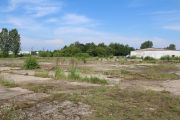 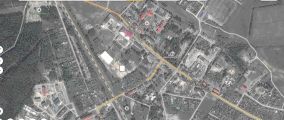 0,40объект производстваасфальтированная улица, водоснабжение, электроснабжениегазоснабжениеБрестский облисполком2ул. Матросова, 65С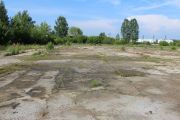 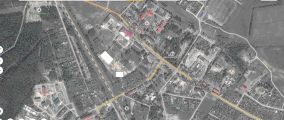 0,44объект производстваасфальтированная улица, водоснабжение, электроснабжение, газоснабжениеБрестский облисполком3ул. Промышленная, 8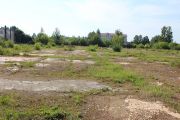 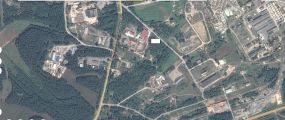 0,20объект производстваасфальтированная улица, водоснабжение, электроснабжение, газоснабжениеБрестский облисполком4ул. Промышленная, 10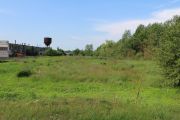 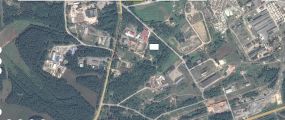 0,20объект производстваасфальтированная улица, водоснабжение, электроснабжение, газоснабжениеБрестский облисполком5ул. Промышленная, 12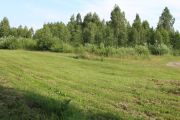 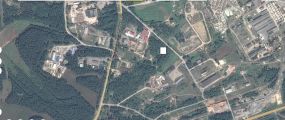 0,20объект производстваасфальтированная улица, водоснабжение, электроснабжение, газоснабжениеБрестский облисполком6ул. Промышленная, 14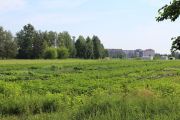 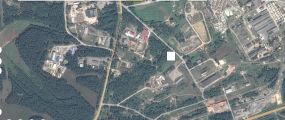 1,1объект производстваасфальтированная улица, водоснабжение, электроснабжение, газоснабжениеБрестский облисполком